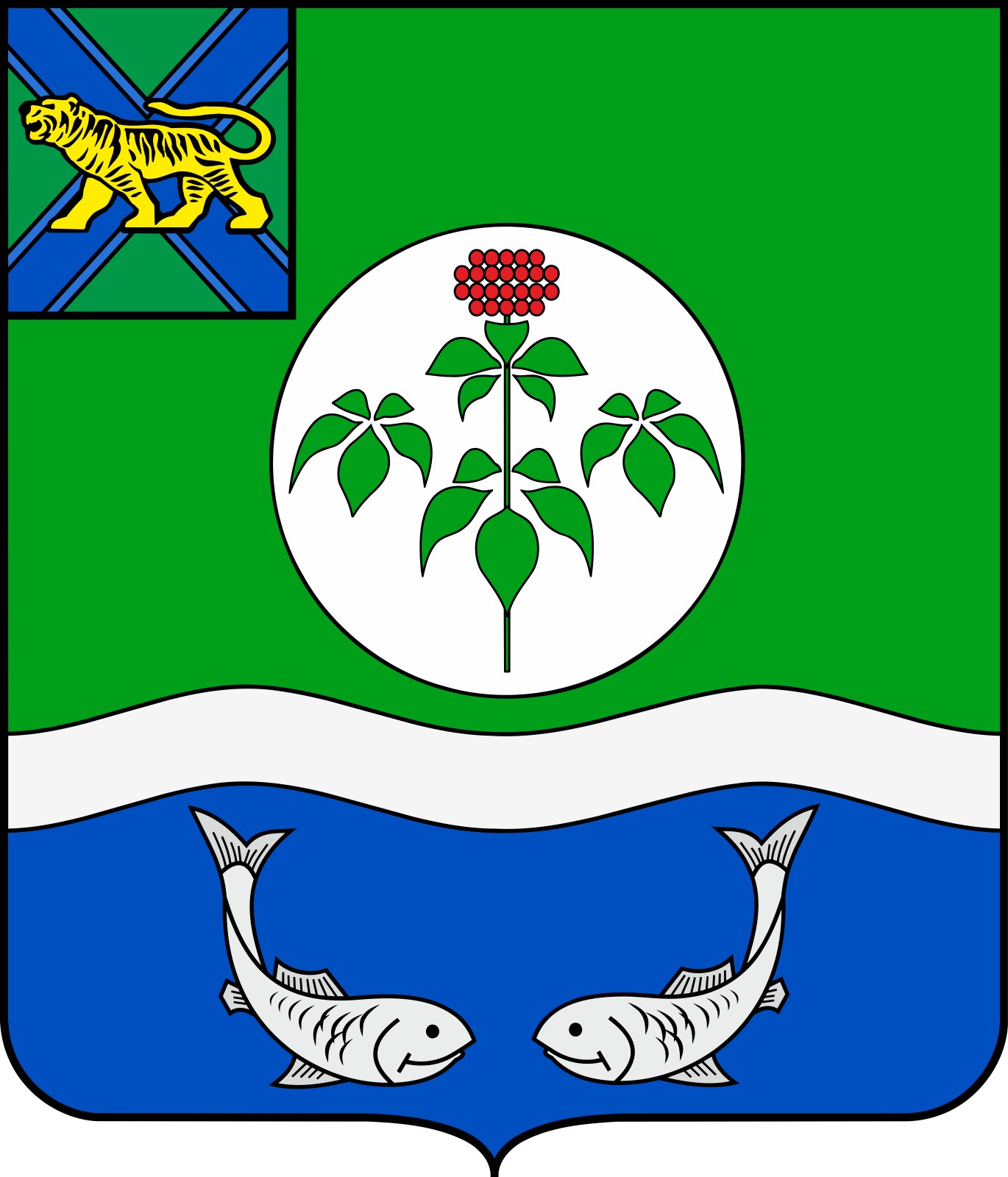 ДУМА ОЛЬГИНСКОГО МУНИЦИПАЛЬНОГО РАЙОНАПРИМОРСКОГО КРАЯРЕШЕНИЕО внесении изменений в решение Думы Ольгинского муниципального района от 22.10.2020 № 75-НПА «О приостановлении действия отдельных положений решения Думы Ольгинского муниципального района 
«Об утверждении Положения «О бюджетном устройстве, бюджетном процессе и межбюджетных отношений в Ольгинском муниципальном районе»Принято Думой Ольгинского муниципального района                                                           10 декабря 2020 года		          В соответствии с Бюджетным кодексом Российской Федерации, Федеральными законами № 367-ФЗ от 12.11.2019 «О приостановлении действия отдельных положений Бюджетного кодекса Российской Федерации и установлении особенностей исполнения бюджетов бюджетной системы Российской Федерации в 2020 году», № 131-ФЗ от 06.10.2003 «Об общих принципах организации местного самоуправления в Российской Федерации», Положением «О бюджетном устройстве, бюджетном процессе и межбюджетных отношениях в Ольгинском муниципальном районе», утвержденным решением Думы Ольгинского муниципального района от 15.12.2016 № 398, Уставом Ольгинского муниципального района, внести в решение Думы Ольгинского муниципального района от 22.10.2020 № 75-НПА «О приостановлении действия отдельных положений решения Думы Ольгинского муниципального района «Об утверждении Положения «О бюджетном устройстве, бюджетном процессе и межбюджетных отношений в Ольгинском муниципальном районе» следующие изменения:1. в п. 1 части 79.:заменить слова «в течение 10 дней со дня его принятия в первом чтении» словами «до 30 декабря текущего года».2. Настоящее решение подлежит официальному опубликованию (обнародованию)  в информационно-политической газете «Заветы Ленина» и размещению на официальном сайте Ольгинского муниципального района в информационно-коммуникационной сети Интернет. 3.Настоящее решение вступает в силу со дня его официального опубликования. Глава Ольгинского муниципального района                                        Ю.И.Глушкопгт Ольгаот                   2020 года№           -НПА